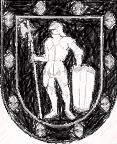 ALYTAUS REGIONO PLĖTROS TARYBA SPRENDIMASDĖL ALYTAUS REGIONO PLĖTROS TARYBOS 2016 M. LAPKRIČIO 29 D. SPRENDIMO NR. 51/6S-48 „DĖL LIETUVOS RESPUBLIKOS SUSIEKIMO MINISTERIJOS 2014–2020 METŲ EUROPOS SĄJUNGOS FONDŲ INVESTICIJŲ VEIKSMŲ PROGRAMOS PRIEMONĖS NR. 04.5.1-TID-R-516 „PĖSČIŲJŲ IR DVIRAČIŲ TAKŲ REKONSTRUKCIJA IR PLĖTRA“ IŠ EUROPOS SĄJUNGOS STRUKTŪRINIŲ FONDŲ LĖŠŲ SIŪLOMŲ BENDRAI FINANSUOTI ALYTAUS REGIONO PROJEKTŲ SĄRAŠO PATVIRTINIMO“ PAKEITIMO2019 m. lapkričio 27  d. Nr. 51/6S-66Alytus	Alytaus regiono plėtros taryba  n u s p r e n d ž i a: 	Pakeisti Lietuvos Respublikos susisiekimo ministerijos 2014–2020 metų Europos Sąjungos fondų investicijų veiksmų programos priemonės Nr. 04.5.1-TID-R-516 „Pėsčiųjų ir dviračių takų rekonstrukcija ir plėtra“ iš Europos Sąjungos struktūrinių fondų lėšų siūlomų bendrai finansuoti Alytaus regiono projektų sąrašą, patvirtintą Alytaus regiono plėtros tarybos 2016 m. lapkričio 29 d. sprendimu Nr. 51/6S-48 „Dėl Lietuvos Respublikos susisiekimo ministerijos 2014–2020 metų Europos Sąjungos fondų investicijų veiksmų programos priemonės Nr. 04.5.1-TID-R-516 „Pėsčiųjų ir dviračių takų rekonstrukcija ir plėtra“ iš Europos Sąjungos struktūrinių fondų lėšų siūlomų bendrai finansuoti Alytaus regiono projektų sąrašo patvirtinimo“, ir jį išdėstyti nauja redakcija (pridedama).Tarybos pirmininkas                                                                                                     Nerijus Cesiulis